江西联兴公路工程有限公司对外拓展项目碎石采购询价采购文件江西联兴公路工程有限公司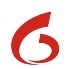 二O二一年五月目  录目  录	1第一章 采购公告	3一、询价条件	3二、项目的基本情况	3三、采购内容及要求	3四、本次询价的控制价上限及要求	4五、费用支付	4六、报价人资格要求：	4七、报价文件组成	4八、公告媒介、采购文件获取时间及方式	5九、报价文件的密封和标识	5十、报价文件的递交及相关事宜	5十一、报价文件的开启程序	5十二、公示	5十三、联系方式	6十四、监督部门及联系方式	6第二章 评审办法	7一、评审方法	7二、形式、响应及资格评审标准	7三、评审程序	7第三章   报价文件格式	8一、授权委托书	8二、报  价  函	9三、信誉承诺表	10四、其它资料	11第四章 合同样本	第一章 采购公告  江西联兴公路工程有限公司对外拓展项目碎石采购公告一、询价条件本次询价项目名称为：公司对外拓展项目碎石采购。采购人:江西联兴公路工程有限公司东坑养护中心。合同签订人为：江西联兴公路工程有限公司。资金来源为自有资金，该项目已具备采购条件，现对该项目进行公开询价。二、项目的基本情况因迎国评项目路面养护工程A1标段需要，江西联兴公路工程有限公司于2020年与中标单位签订了相关施工供料合同，并作为公司的对外拓展项目由东坑养护中心负责生产所需的沥青混合料，因施工时间及条件变化，目前还剩余部分工作内容未完成。为确保材料正常供应，做好生产前的准备，拟通过公开询价完成采购碎石材料相关工作。三、采购内容及要求供货地点：大广高速公路东坑拌和场。     供货时间：合同签订之日起至工程结束止四、本次询价的控制价上限及要求本次询价控制价上限28.7万元。本报价包含材料费、运费、过路费、装卸费、管理费、税金、利润、风险费等所有内容，采购方不再另行支付其它费用。报价人的报价不得高于本限价，否则视为不响应询价文件，而被采购人拒绝。五、费用的支付        在工程结束后，凭材料验收单据，开具相应有效的增值税专用发票进行结算，在结算后一个月内一次性付清相应款项。六、报价人资格要求：       1、资质要求：具有独立法人资格，具有有效的营业执照，经营范围为（经营范围中两点均需满足）：矿产资源（非煤矿山）开采，建筑用石加工及销售；具有采矿许可证。        2、被人民法院列入失信被执行人的单位不得参与竞价。（以“信用中国”官网http://www.creditchina.gov.cn查询为准）。        3、近三年内，企业在经营活动中未受到过行政处罚。七、报价文件组成请各报价人派专人携带身份证原件及报价文件，参加本次询价采购活动，报价文件包括：（1）法人代表（持法人代表相关证明复印件）或其委托代理人（持授权书原件）；（2）经办人身份证复印件；（3）报价函；（4）信誉承诺表；（5）单位营业执照、采矿许可证等资料复印件；以上资料均应逐页加盖单位公章并装订成册，不得活页。八、公告媒介、采购文件获取时间及方式有意向的报价人请于报价文件的递交截止时间前，自行在赣州交通控股集团有限公司官方网站（http://www.gzjtkgjt.com/）查阅采购公告，在赣州交通控股集团有限公司官方网站（http://www.gzjtkgjt.com/）下载询价采购文件。九、报价文件的密封和标识报价文件应密封包装，封套的封口处加盖报价人单位章或由报价人的法定代表人、单位负责人或其委托代理人签字。未按要求密封的报价文件，询价方将予以拒收。 封套格式如下：                              （项目名称）  报价文件            在2021年    月    日    时    分（递交截止时间）前不得开启                   报价方名称：                                            报价方联系方式：                     十、报价文件的递交及相关事宜报价文件的递交截止时间：2021年5月10日10：00，递交地址：赣州市赣县区南塘收费站旁江西联兴公路工程有限公司三楼会议室。采购人将拒绝接受在递交截止时间后送达的报价函。十一、报价文件的开启程序1、公布在截止时间前递交报价文件的报价人数量；2、报价人代表现场检查报价文件密封情况；3、开启报价文件，公布报价人名称、报价等，结束后报价人及采购小组签字确认。十二、公示询价结束后3日内，在赣州交通控股集团有限公司网站（http://www.gzjtkgjt.com）上对候选人进行公示。十三、联系方式采购人名称：江西联兴公路工程有限公司东坑养护中心采购人地址：大广高速公路K3130（东坑隧道旁）联系人：蔡先生电  话：18870738120十四、监督部门及联系方式监督部门：赣州交通控股集团有限公司风控审计部、纪检监察室地    址：江西省赣州市章贡区沙河镇赣州东收费站出口右侧（赣州交通控股集团有限公司）电    话：0797-8289879、0797-8282685邮政编码：341000江西联兴公路工程有限公司2021年5月 7日第二章 评审办法一、评审方法本次询价采用经评审后二次报价最低价法。二、形式、响应及资格评审标准1、报价文件按询价采购文件规定的格式、内容填写，字迹清晰可辨；2、报价文件上法定代表人、单位负责人或其委托代理人的签字、单位章盖章齐全，符合询价采购文件规定；3、报价文件对询价采购文件的实质性要求和条件作出响应；4、权利义务符合询价采购文件规定；5、具备有效的营业执照，经营范围等资质条件符合询价采购文件规定；具备有效的采矿许可证。6、信誉符合询价文件规定。三、评审程序本次询价采取二轮报价。（一）第一轮报价：采购人现场当众开启报价文件，询价小组依据本章第二条形式、响应及资格评审标准对报价文件进行形式、响应及资格评审。有一项不符合评审标准的，将不通过评审。通过评审的报价文件，取报价最低的前5名进入第二轮报价（如未满5家，则全部进入第二轮报价）；（二）第二轮报价：在第一轮报价的基础上进行二次报价。报价单位现场填写《报价表》当众报价，第二轮报价不得高于第一轮报价，经法人代表或授权代理人签字生效，报价最低者为签约单位。如有2个及以上单位的报价一致且均为最低价时，业主单位将采用逐个谈判的方式确定签约单位。逐个谈判后仍有2个及以上单位的报价一致且均为最低价时，将采用现场抽签的方式确定签约单位。（三）评审结果1、询价/谈判小组（由采购人及公司相关部门代表组成，成员不少于3人）按照最终报价由低到高的顺序推荐候选人 3 名。2、询价/谈判小组完成评审后，应当出具书面评审报告。第三章   报价文件格式一、授权委托书本人 （姓名） 系 （报价人名称） 的法定代表人/单位负责人，现委托（姓名）为我方代理人。代理人根据授权，以我方名义签署、澄清、确认、递交、撤回、修改（项目名称）报价文件、签订合同和处理有关事宜，其法律后果由我方承担。委托期限： 2021年   月   日至2021年   月   日。代理人无转委托权。附：法定代表人/单位负责人身份证复印件及委托代理人身份证复印件，并加盖公章。注：本授权委托书需由报价人加盖单位公章并由其法定代表人/单位负责人签字。报价人（单位公章）：                          法定代表人/单位负责人（签字）：                        委托代理人（签字）：                                   年       月       日注：如报价人法定代表人/单位负责人参加采购行为，只需附其身份证复印件、法人代表相关证明等复印件并加盖单位公章。二、报  价  函说明：本表由报价单位委托授权人填写并签字确认方有效。本表请仔细填写不得涂改。报价含税并符合采购公告第四点相关要求，提供增值税专用发票。税率处需填写具体几个点，否则视为不响应询价文件。碎石为石场生产的路面用碎石，破碎方式必须为反击式破碎机破碎，碎石的各项指标必须符合（JTG F40-2004）《公路沥青路面施工技术规范》规定的技术标准，经甲方或其委托的试验室检验合格。主要质量技术要求：⑴粗集料应该洁净、干燥、表面粗糙；（2）石料压碎值不大于26%；（3）洛杉矶磨耗损失不大于28%；（4）表观相对密度不小于2.60t/m³；（5）吸水率不大于2.0%；（6）坚固性不大于12%；（7）针片状颗粒含量不大于15%；（8）用水洗法＜0.075mm颗粒含量不大于1%，不符合要求的，不予过磅验收，由乙方运回，当超过含量时，要扣除超过部分的数量，以每日的抽检为依据；（9）软石含量不大于3%。报价人：                       (盖单位章) 法定代表人/单位负责人或其委托代理人： 		(签字) 报价时间：     年    月    日三、信誉承诺表注：1.报价人情况说明请填写“是”或“否”。2.报价人应如实填写本表，如隐瞒真实情况，一旦发现将取消其签约资格。承诺人：                        (盖单位章) 法定代表人/单位负责人或其委托代理人： 		(签字) 承诺时间：     年    月    日四、其它资料营业执照、采矿许可证等注：1）、营业执照、采矿许可证等资料提供复印件，并加盖公章；第四章 合同样本碎石供需合同甲方： 江西联兴公路工程有限公司乙方： 因甲方对外拓展项目施工需要，拟向乙方采购碎石若干，经双方协商一致,达成如下协议,以资共同遵守:一、货物名称、数量、价格：二、质量要求：1、碎石为乙方石场生产的路面用碎石，破碎方式必须为反击式破碎机破碎，碎石的各项指标必须符合（JTG F40-2004）《公路沥青路面施工技术规范》规定的技术标准，经甲方或其委托的试验室检验合格。主要质量技术要求：⑴粗集料应该洁净、干燥、表面粗糙；（2）石料压碎值不大于26%；（3）洛杉矶磨耗损失不大于28%；（4）表观相对密度不小于2.60t/m³；（5）吸水率不大于2.0%；（6）坚固性不大于12%；（7）针片状颗粒含量不大于15%；（8）用水洗法＜0.075mm颗粒含量不大于1%，不符合要求的，不予过磅验收，由乙方运回，当超过含量时，要扣除超过部分的数量，以每日的抽检为依据；（9）软石含量不大于3%。三、运输方式及费用：甲方应提供碎石堆放场地，乙方负责将碎石运到甲方指定地点（大广高速公路东坑拌和场），费用按合同约定的单价（含材料原价、运费、过路费、装卸费、管理费、税金、风险费等）结算，单价在合同期内不予以变动。甲方在要货前三日向乙方报送货计划，乙方应按甲方供货计划要求将货物运至约定地点。乙方的碎石应对甲方实现保供，若乙方碎石质量有问题或无法保供，而影响甲方工程进度，甲方有权选择其它供货单位。	四、付款方式：工程结束后，乙方凭材料验收单和有效的增值税专用发票进行结算，甲方在结算后一个月内一次性付清相应款项。五、供货期限、时间：自本合同经甲乙双方签订之日起至甲方工程项目结束时止。六、材料数量计算方式：碎石交货重量以甲方地磅的过磅数量为准。甲方应提供表面干燥、无杂质碎石，如遇下雨导致碎石潮湿，应由乙方试验室通过试验确定含水率，扣除含水量重量。   七、验收方式：1、协同甲方公司实验室，根据实验室质量检测报告或实验室认可的检测报告进行质量验收，今后付款也以此为依据。2、甲、乙双方同意碎石在甲方地磅过磅，甲方根据双方签认的碎石过磅吨数开具材料验收单。八、违约责任：合同一经签订，双方不得违约；如乙方将不符合质量要求的材料运至场地，甲方不予验收，也不承担期间由此发生的任何费用；因乙方所供材料不能保证本合同约定的数量、质量，导致工期延期和工程质量问题产生的一切损失由乙方承担，并向甲方支付不能交货该批货款的5%作为违约金。九、安全生产和文明施工：乙方应自觉遵守安全生产操作规程和文明施工的有关规定，乙方在生产和运输过程中发生的安全生产事故、交通事故等和造成的不良社会影响，均由乙方自行负责，由此造成的一切损失由乙方承担。若造成甲方损失的，乙方除赔偿甲方所有的损失外，还应向甲方支付合同总价百分之二十的违约金。十、解决合同纠纷的方式：如发生争议，双方友好协商解决。协商不成，可以向甲方所在地法院提出诉讼。 十一、本合同自甲、乙双方代表签字盖章后生效。 十二、本合同一式肆份，甲方执叁份， 乙方执壹份，具有同等法律效力。  甲方（盖章）                  乙方（盖章）法定代表人                    法定代表人或委托代理人（签字）          或委托代理人（签字）联系电话                      联系电话地    址                      地    址电    话                      电    话传    真                      传    真开 户 行                      开 户 行账    号                      账    号年   月   日                  年   月   日       材料名称规格单位预估数量备注石屑0-3mm吨600以实际验收数量为准石屑0-5mm吨1300以实际验收数量为准路用碎石5-10mm吨570以实际验收数量为准路用碎石10-15mm吨700以实际验收数量为准路用碎石10-20mm吨900以实际验收数量为准序号材料名称规格单位数量单价总价税率（%）备注1石屑0-3mm吨600以实际验收数量为准2石屑0-5mm吨1300以实际验收数量为准3路用碎石5-10mm吨570以实际验收数量为准4路用碎石10-15mm吨700以实际验收数量为准5路用碎石10-20mm吨900以实际验收数量为准合计金额：合计金额：合计金额：合计金额：合计金额：序号信誉内容报价人情况说明1是否被责令停业，暂扣或吊销执照，或吊销资质证书2是否进入清算程序，或被宣告破产，或其他丧失履约能力的情形3是否在国家企业信用信息公示系统（http://www.gsxt.gov.cn）中被列入严重违法失信企业名单4是否在“信用中国”网站（http://www.creditchina.gov.cn）中被列入失信被执行人名单名称规格单位数量单价（元/吨）金额（元）备注石屑0-3mm吨600以实际验收数量计算石屑0-5mm吨1300以实际验收数量计算路用碎石5-10mm吨570以实际验收数量计算路用碎石10-15mm吨700以实际验收数量计算路用碎石10-20mm吨900以实际验收数量计算合计